              		                                                         	     ΕΞΑΙΡΕΤΙΚΑ ΕΠΕΙΓΟΝ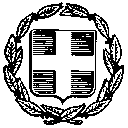 ΕΛΛΗΝΙΚΗ ΔΗΜΟΚΡΑΤΙΑ			         		   ΠΡΟΘΕΣΜΙΑ ΥΠΟΒΟΛΗΣ	 ΥΠΟΥΡΓΕΙΟ ΠΟΛΙΤΙΣΜΟΥ, ΠΑΙΔΕΙΑΣ & ΘΡΗΣΚΕΥΜΑΤΩΝ                  ΑΙΤΗΣΕΩΝ ΣΧΟΛΕΙΩΝ: Δ/ΝΣΗ ΕΥΡΩΠΑΪΚΩΝ & ΔΙΕΘΝΩΝ ΘΕΜΑΤΩΝ                               	        30 Ιουνίου 2015ΤΜΗΜΑ ΔΙΕΘΝΩΝ ΣΧΕΣΕΩΝ		         Α. Παπανδρέου 37,                                                                                 	       Μαρούσι, 10.6.2015151 80 Μαρούσι Αττικής                                                                   Αρ. Πρωτ.: ΦΣΕ 23/ 91404 /Η1Πληροφορίες:                                                                            Προς :  1. Περιφερειακές Δ/νσεις Εκπ/σηςΤηλ.: 210-3442474, κ. Μ. Φάσσαρη                                                   2. Όλα τα σχολεία της χώρας Τηλ.: 210-3442378, κ. Αικ. Μπομπέτση                                      (μέσω των Δ/νσεων Π/θμιας & Δ/θμιας)Τηλ.: 210-344 2159, κ. Αικ. Τούρα                                         Κοιν.:  1. Γραφείο κ. ΥπουργούΤηλ.: 210-3443438, κ. Ε. Κόλλια                                                          2. Γραφείο κ. Υφυπουργού      Θέμα: Διοργάνωση Ακαδημίας ( σύντομη επιμόρφωση) με θέμα «Tα ανθρώπινα δικαιώματα στην πράξη στην Ελλάδα», για Διευθυντές, Υποδιευθυντές και εκπαιδευτικούς όλων των σχολείων, Σπέτσες 21-25 Οκτωβρίου 2015Με την παρούσα εγκύκλιο σάς ενημερώνουμε ότι στις 21-25 Οκτωβρίου 2015 διοργανώνεται, για πρώτη φορά στη χώρα μας, Ακαδημία με θέμα «Tα ανθρώπινα δικαιώματα στην πράξη στην Ελλάδα», με τη συνεργασία του Συμβουλίου της Ευρώπης, του Ευρωπαϊκού Κέντρου Wergeland και του Υπουργείου Πολιτισμού, Παιδείας και Θρησκευμάτων.Η Ακαδημία (σύντομη επιμόρφωση) διοργανώνεται από το Συμβούλιο της Ευρώπης και το Ευρωπαϊκό Κέντρο Wergeland κάθε χρόνο, από το 2011, στην Πολωνία και το Μαυροβούνιο για όλα τα κράτη-μέλη του Συμβουλίου της Ευρώπης,  για θέματα εκπαίδευσης στη δημοκρατική ιδιότητα του πολίτη και τα ανθρώπινα δικαιώματα (EDC/HRE), με στόχο την ενίσχυση του δημοκρατικού πολιτισμού στα σχολεία.Σκοπός της Ακαδημίας στην Ελλάδα είναι να προσφέρει επιμόρφωση αποκλειστικά σε Έλληνες εκπαιδευτικούς στον τομέα της εκπαίδευσης στη δημοκρατική ιδιότητα του πολίτη και τα ανθρώπινα δικαιώματα. Σύμφωνα με τον Καταστατικό Χάρτη του Συμβουλίου της Ευρώπης για την Εκπαίδευση για τη Δημοκρατική Ιδιότητα του Πολίτη και τα Ανθρώπινα Δικαιώματα, η εκπαίδευση στις αξίες αυτές αποτελεί βασικό εργαλείο ώστε «οι μαθητές και οι μαθήτριες να εφοδιαστούν με γνώσεις και δεξιότητες για να κατανοήσουν και να αναπτύξουν τις δικές τους στάσεις και συμπεριφορές», προκειμένου να προωθούν και να προασπίζονται τα ανθρώπινα δικαιώματα και τις θεμελιώδεις ελευθερίες.Η Ακαδημία στηρίζεται στην ολιστική προσέγγιση του σχολείου, αποσκοπώντας στο μετασχηματισμό του σε συμμετοχική δημοκρατική κοινότητα, χωρίς διακρίσεις και αποκλεισμούς, μέσω του διαλόγου, της ανταλλαγής απόψεων και εμπειριών, αλλά και της συνεργασίας μεταξύ εκπαιδευτικών από σχολεία όλων των Εκπαιδευτικών Περιφερειών της χώρας.Σε ποιους απευθύνεται Απευθύνεται σε όλα τα σχολεία της χώρας, τα οποία καλούνται να συμμετάσχουν με ομάδα τριών εκπαιδευτικών από το ίδιο σχολείο, αποτελούμενη από: το διευθυντή ή τον υποδιευθυντή και ακόμα δύο (02) εκπαιδευτικούς.Δικαιούνται να συμμετάσχουν μόνιμοι εκπαιδευτικοί όλων των τύπων σχολείων, δημόσιων και ιδιωτικών, Π/θμιας και Δ/θμιας Εκπαίδευσης.Προσοχή: Οι υποψήφιοι εκπαιδευτικοί θα πρέπει να υπηρετούν στο ίδιο σχολείο κατά τα σχολικά έτη, 2014-15 και 2015-16.Αίτηση Τα ενδιαφερόμενα σχολεία πρέπει να συμπληρώσουν ηλεκτρονικά, ορθά και πλήρως, την αίτηση συμμετοχής. Για την αίτηση, πατήστε στον σύνδεσμο :   https://theewc.wufoo.com/forms/rf5mzu910xy4ho/. Μετά την αποστολή της αίτησης, θα λάβετε αυτόματη επιβεβαίωση.Καταληκτική προθεσμία συμμετοχήςΤα σχολεία πρέπει να υποβάλουν την ηλεκτρονική αίτησή τους μέχρι και την 30ή Ιουνίου 2015.  Η προθεσμία θα τηρηθεί αυστηρά.Όλες οι αιτήσεις θα παραληφθούν από την Υπηρεσία μας και στη συνέχεια θα αποσταλούν ηλεκτρονικά στις Περιφερειακές Διευθύνσεις Εκπαίδευσης στις οποίες ανήκουν τα σχολεία που έχουν υποβάλει αίτηση.ΕπιλογήΟι Περιφερειακοί Διευθυντές Εκπαίδευσης, το αργότερο έως 8 Ιουλίου, πρέπει να προεπιλέξουν τρεις (03) αιτήσεις, από το σύνολο των αιτήσεων που έχουν υποβληθεί από τα σχολεία της περιοχής ευθύνης τους.Στη συνέχεια, οι ως άνω τρεις (03) αιτήσεις θα προωθηθούν άμεσα, ηλεκτρονικά, από τις Περιφερειακές Διευθύνσεις Εκπαίδευσης στην υπηρεσία μας, προκειμένου να πραγματοποιηθεί η τελική επιλογή δεκατριών (13) συνολικά σχολείων, ενός (01) από κάθε Εκπαιδευτική Περιφέρεια.Τα σχολεία που θα επιλεγούν τελικά θα ειδοποιηθούν τηλεφωνικά και/ή ηλεκτρονικά από την υπηρεσία μας. Κριτήρια επιλογήςΗ προηγούμενη εμπειρία των τριών υποψηφίων στην εκπαίδευση για τη δημοκρατική ιδιότητα του πολίτη και τα ανθρώπινα δικαιώματα (EDC/HRE). Εάν το σχολείο εφαρμόζει προγράμματα εκπαίδευσης σχετικά με τη δημοκρατική ιδιότητα του πολίτη και τα ανθρώπινα δικαιώματα (EDC/HRE).  Η φοίτηση στο συγκεκριμένο σχολείο μαθητών από ευαίσθητες κοινωνικές ομάδες, όπως μετανάστες, πρόσφυγες, μαθητές Ρομά, μαθητές με αναπηρίες και/ή ειδικές εκπαιδευτικές ανάγκες, κ.ά. Παρακαλούμε όπως συμπεριλάβετε πληροφορίες επί των ανωτέρω στην αίτησή σας, διότι θα αποτελέσουν σημαντικό κριτήριο για την επιλογή του σχολείου.Φάσεις του σεμιναρίουΤο σεμινάριο θα διεξαχθεί σε τρεις (03) φάσεις :1η Φάση (30 ημέρες πριν την έναρξη της 2ης  Φάσης) Θα διεξαχθεί ηλεκτρονικά. Αποτελεί την εισαγωγή των επιλεγμένων εκπαιδευτικών στο θέμα του σεμιναρίου (βασικές έννοιες της EDC/HRE), μέσω διαφόρων δραστηριοτήτων, με την χρήση της πλατφόρμας Share&Connect του Ευρωπαϊκού Κέντρου Wergeland.2η Φάση (21-25 Οκτωβρίου 2015)Επιμορφωτές και επιμορφούμενοι θα συνεργαστούν και θα ανταλλάξουν τις εμπειρίες τους στην εφαρμογή της EDC/HRE. Θα αναλύσουν την κατάσταση που βιώνουν στο σχολείο και την κοινότητά τους και θα προτείνουν τρόπους πρακτικής εφαρμογής των αρχών της EDC/HRE στην περίπτωσή τους. Η ομάδα κάθε σχολείου, με την βοήθεια των επιμορφωτών, θα ετοιμάσει ένα Σχέδιο Δράσης ώστε να ασχοληθεί στην πράξη με τα ζητήματα που αντιμετωπίζει το σχολείο κατά τη διάρκεια του σχ. έτους 2015-16.3η Φάση (Οκτώβριος-Μάϊος 2016)Οι επιμορφούμενοι καλούνται να υλοποιήσουν στο σχολείο τους το ως άνω Σχέδιο Δράσης, με την βοήθεια των επιμορφωτών και χρησιμοποιώντας την πλατφόρμα Share&Connect.Ιδιαίτερη έμφαση θα δοθεί στη συνεργασία με τα άλλα σχολεία και τους επιμορφωτές, το διάλογο και την ανταλλαγή εμπειριών μέσω της πλατφόρμας.Γλώσσα εργασίας Η γλώσσα διεξαγωγής της Ακαδημίας είναι τα Ελληνικά.ΕπιμορφωτέςΗ επιμόρφωση θα πραγματοποιηθεί από έμπειρους επιμορφωτές, συνεργάτες του Συμβουλίου της Ευρώπης, ειδικούς στην EDC/HRE.Στόχοι του σεμιναρίουΟι στόχοι του σεμιναρίου είναι:Η ανταλλαγή εμπειριών και πρακτικών στη Δημοκρατική Ιδιότητα του Πολίτη και τα Ανθρώπινα Δικαιώματα (EDC/HRE).Η υποστήριξη των επιμορφουμένων στο σχεδιασμό και την εφαρμογή προγράμματος EDC/HRΕ στο σχολείο τους.Η απόκτηση εμπειρίας, με σκοπό τη δημιουργία δικτύου πολλαπλασιαστών για τη Δημοκρατική Ιδιότητα του Πολίτη και τα Ανθρώπινα Δικαιώματα (EDC/HRE).Η εφαρμογή του Καταστατικού Χάρτη του Συμβουλίου της Ευρώπης για τη Δημοκρατική Ιδιότητα του Πολίτη και τα Ανθρώπινα Δικαιώματα (EDC/HRE) και η χρήση εκπαιδευτικών εργαλείων του ΣτΕ σε τοπικό επίπεδο.Τόπος διεξαγωγής Η Ακαδημία θα πραγματοποιηθεί στις Σπέτσες, στις εγκαταστάσεις της Αναργυρείου και Κοργιαλενείου Σχολής.Κόστος συμμετοχήςΌλα τα έξοδα (εισιτήρια μετάβασης-επιστροφής, διαμονή , διατροφή και συμμετοχή) καλύπτονται από το Συμβούλιο της Ευρώπης.Βεβαίωση συμμετοχήςΜετά την ολοκλήρωση της συμμετοχής στην Ακαδημία και της εφαρμογής του Σχεδίου Δράσης στο σχολείο τους, θα χορηγηθούν στους εκπαιδευτικούς ατομικές βεβαιώσεις συμμετοχής, καθώς και βεβαίωση για το σχολείο.Περαιτέρω λεπτομέρειες θα κοινοποιηθούν στα σχολεία με νεότερο έγγραφό μας.Προσοχή : Δικαίωμα συμμετοχής στην Ακαδημία έχουν και σχολεία τα οποία είχαν υποβάλει αίτηση συμμετοχής και δεν επιλέχθηκαν για την Θερινή Ακαδημία Νοτιοανατολικής Ευρώπης «Ανθρώπινα Δικαιώματα σε Δράση», που πραγματοποιείται τον τρέχοντα Ιούνιο στο Μαυροβούνιο (σχετικό έγγραφό μας: ΦΣΕ : 2/17067/Η1/2.2.2015).			            Ο ΓΕΝΙΚΟΣ ΓΡΑΜΜΑΤΕΑΣ								ΔΗΜΗΤΡΙΟΣ ΧΑΣΑΠΗΣΕσ. διανομή: 1. Δ/νση Ευρ/κών & Διεθνών Θεμάτων Υ.ΠΟ.ΠΑΙ.Θ.2. Δ/νση Σπουδών Α’θμιας Εκπ/σης3. Δ/νση Σπουδών Β’/θμιας Εκπ/ση